25 января 2018 года  команда обучающихся  Кувшиновского района в составе:  Якубовского Вадима ( 5 класс МОУ КСОШ №1), Голубева Никиты ( 6 класс МОУ КСОШ №1), Селиверстова Ивана ( 7 класс МОУ КСОШ №2) и Ефремова Данилы ( 8 класс МОУ Прямухинская СОШ ) , под руководством  Петровой Светланы  Алексеевны, педагога -психолога, приняла участие во второй региональной метапредметной олимпиаде в городе Удомля.  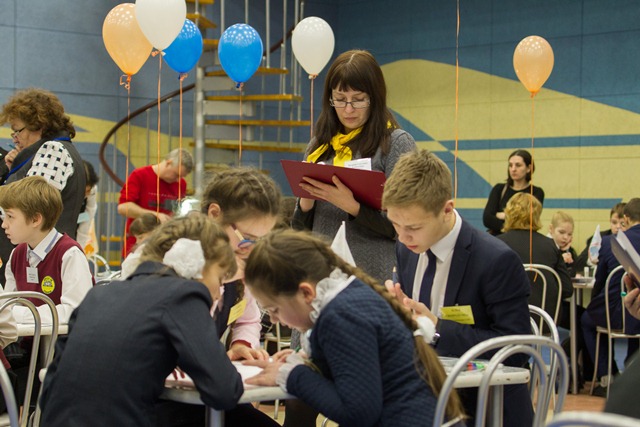 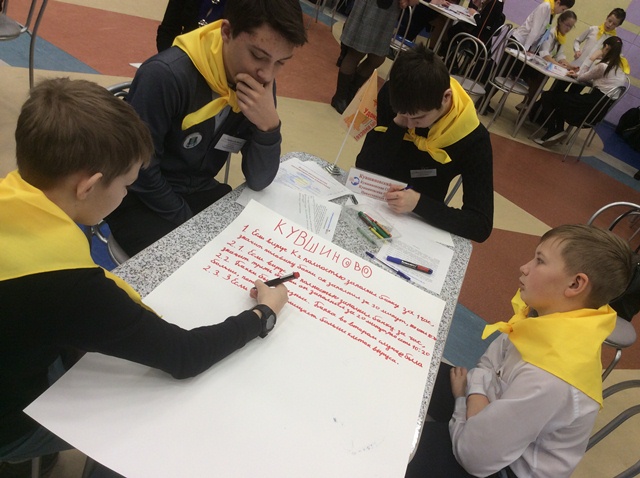 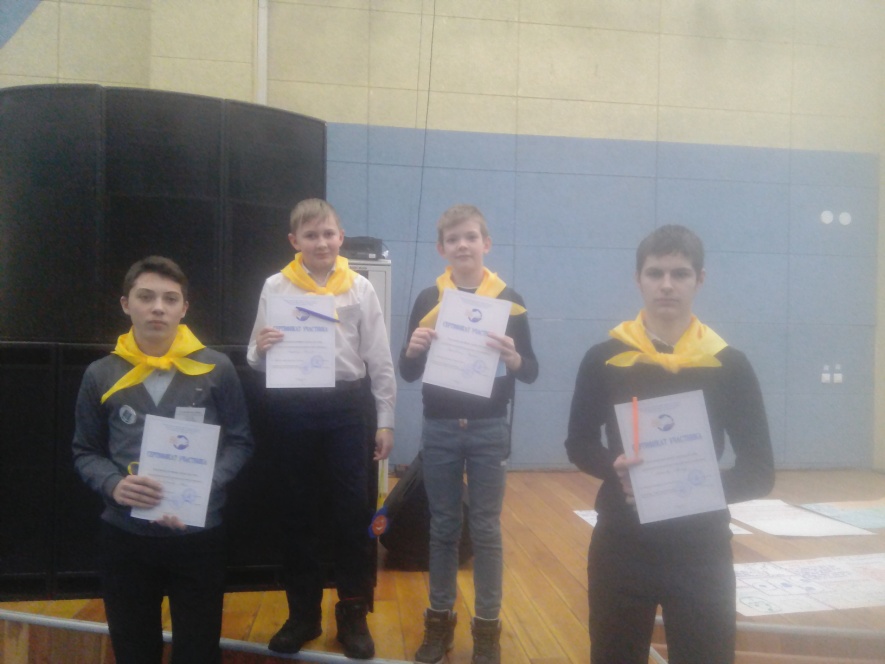 